REPUBLIKA HRVATSKAŠIBENSKO-KNINSKA ŽUPANIJAGRAD SKRADINGRADSKO VIJEĆEKLASA: 400-02/23-01/1URBROJ:2182-03-02-23-1Skradin, 15. prosinca 2023. godineNa temelju članka 34. Statuta Grada Skradina („Službeni vjesnik Šibensko-kninske županije“, broj 3/21, 15/22 i 29/23), Gradsko vijeće Grada Skradina, na 20. sjednici, od 15. prosinca 2023. godine donosiZ A K L J U Č A Ko davanju prethodne suglasnosti na Financijski plan za 2024. godinu s Projekcijom financijskog plana za 2025. i 2026. godinu Gradske knjižnice „Ivan Pridojević“ SkradinGradsko vijeće Grada Skradina daje prethodnu suglasnost na Financijski plan za 2024. godinu s Projekcijom financijskog plana za 2025. i 2026.  godinu Gradske knjižnice „Ivan Pridojević“ Skradin.Ovaj Zaključak stupa na snagu danom donošenja, a objavit će se u „Službenom vjesniku Šibensko-kninske županije“.					GRADSKO VIJEĆE					GRADA SKRADINA										PREDSJEDNICA									            Nadija Zorica, v.r.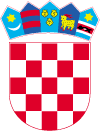 